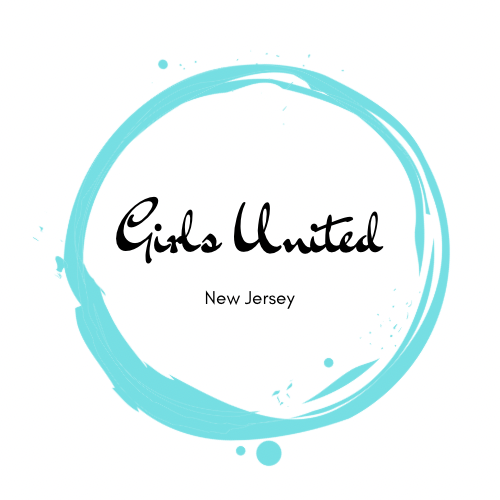 I, __________________________, Children/Youth leader of ____________________________________ church have received and approved of a background check for every adult leader attending the 2021 “All For Girls” event.  I recognize that it is the church’s responsibility to have each adult worker appropriately background checked. I also recognize that all workers MUST have completed a background check before August 26, 2021, or they will not be permitted to enter event. I am prepared to show proof of each individuals background check upon request.I understand that it is my responsibility to go over the COVID-19 Policies and Procedures with all students, leaders, and parents of students attending. I understand that as the leader of my group, I am in charge of helping to enforce these policies within my group to help with the safety of my student, leaders, and all those in attendance.I understand that I have asked the following questions to all attending and have checked their temperature prior to leaving for event:In the last 14 days, has the attendee or any member of their immediate household traveled internationally or on a cruise ship?In the last 14 days, has the attendee been diagnosed with COVID-19 or been in close contact with any person diagnosed with COVID-19?In the last 14 days has the attendee had any of the following symptoms: fever, cough, and shortness of breath that is not explained by other health conditions?I understand that if any one attending has answered yes to at least one of these questions or if their temperature prior to leaving for event is 100 or above, they are not to attend.I understand that if a student develops symptoms of COVID-19 while in attendance at this event, the entire group will be asked to leave at the discretion of NJGU Staff. ____________________________________________________________	Leader Signature____________________________                 Date